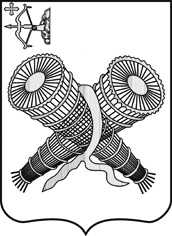 АДМИНИСТРАЦИЯ ГОРОДА СЛОБОДСКОГОКИРОВСКОЙ ОБЛАСТИПОСТАНОВЛЕНИЕ06.11.2020 								                           № 1906г. Слободской Кировской областиО признании утратившим силу постановления администрации города Слободского от 14.09.2018 № 2031В соответствии с приказом министерства экономического развития и поддержки предпринимательства Кировской области от 20.09.2019 № 117 «Об утверждении Порядка разработки и утверждения органами местного самоуправления Кировской области схемы размещения нестационарных торговых объектов» администрация города Слободского ПОСТАНОВЛЯЕТ:1. Постановление администрации города Слободского от 14.09.2018 № 2031 «О внесении изменений в постановление администрации города Слободского от 29.05.2015 № 1137» считать утратившим силу.2. Постановление вступает в силу со дня официального опубликования (обнародования) и подлежит размещению в Информационном бюллетене органов местного самоуправления муниципального образования «город Слободской».Глава города Слободского  	                   И.В. Желвакова